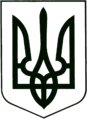 УКРАЇНА
МОГИЛІВ-ПОДІЛЬСЬКА МІСЬКА РАДА
ВІННИЦЬКОЇ ОБЛАСТІВИКОНАВЧИЙ КОМІТЕТ                                                           РІШЕННЯ №335Від 28.09.2022р.                                              м. Могилів-ПодільськийПро призначення тимчасового перевізника з перевезення пасажирів на автобусному маршруті загального користування  Могилів-Подільська АС – Серебрія          Керуючись ст. 30 Закону України «Про місцеве самоврядування в Україні», відповідно до Закону України «Про автомобільний транспорт», пп. 2 п. 55 Порядку проведення конкурсу на перевезення пасажирів на автобусному маршруті загального користування, затвердженого постановою Кабінету Міністрів України від 03.12.2008 року №1081 (зі змінами), Правил надання послуг пасажирського автомобільного транспорту, затверджених постановою Кабінету Міністрів України від 18.02.1997 року №176 (зі змінами), наказу Міністерства транспорту та зв’язку України від 07.05.2010 року №278, на підставі п. 3 наказу Управління дорожнього господарства Вінницької обласної військової адміністрації від 31.08.2022 року №16-а, листа Управління дорожнього господарства Вінницької обласної військової адміністрації від 12.09.2022 року №01-04/783, -виконком міської ради ВИРІШИВ:1. Призначити з 03.10.2022 року Могилів-Подільське міське комунальне підприємство «Комбінат комунальних підприємств» тимчасовим перевізником з перевезення пасажирів на автобусному маршруті загального користування  Могилів-Подільська АС – Серебрія, до проведення конкурсу з визначення автомобільного перевізника, але строком не більше як три місяці.2. Укласти з 03.10.2022 року з Могилів-Подільським міським комунальним підприємством «Комбінат комунальних підприємств» договір на тимчасове перевезення пасажирів на автобусному маршруті загального користування Могилів-Подільська АС –Серебрія. Проєкт договору додається   згідно з додатком 1.          3. Погодити з 03.10.2022 року наданий Могилів-Подільським міським комунальним підприємством «Комбінат комунальних підприємств»  економічно обґрунтований розрахунок вартості перевезення пасажирів на   автобусному маршруті загального користування Могилів-Подільська АС – Серебрія, в розмірі 20,00 грн за проїзд пасажира, згідно з додатком 2.4. Могилів-Подільському міському комунальному підприємству «Комбінат комунальних підприємств» розмістити в транспортних засобахвитяг з рішення виконавчого комітету міської ради щодо вартості перевезення  пасажирів на автобусному маршруті загального користування Могилів-Подільська АС – Серебрія в розмірі 20,00 грн.5. Затвердити автобусний маршрут загального користування Могилів-Подільська АС – Серебрія з переліком зупинок, відповідно до напрямку, зазначеного у додатку 3, що додається.6. Затвердити розклад руху автобусів на автобусному маршруті загального користування Могилів-Подільська АС – Серебрія згідноз додатком 4, що додається.  7. Могилів-Подільському міському комунальному підприємству «Комбінат комунальних підприємств» у місячний термін з дати підписання договору на тимчасове перевезення пасажирів, затвердити та погодити  паспорт автобусного маршруту загального користування Могилів-Подільська АС – Серебрія.8. Відділу інформаційної діяльності управління культури та інформаційної діяльності міської ради (Григор’єва О.В.) оприлюднити дане рішення в засобах масової інформації.9. Контроль за виконанням даного рішення покласти на першого заступника міського голови Безмещука П.О..Міський голова 						 Геннадій ГЛУХМАНЮК                                                                                                          Додаток 1                                                                                        до рішення виконавчого                                                                                        комітету міської ради                                                                                                                                                                              від 28.09.2022 року №335ПРОЄКТ ДОГОВОРУ №__ на тимчасове надання послуг з перевезення пасажирів на автобусному маршруті загального користування Могилів-Подільська АС – Серебріям. Могилів-Подільський				             «___»   ________2022р.          Виконком міської ради в особі ___________________ ___________, що діє на підставі Закону України «Про місцеве самоврядування в Україні» (далі – Організатор»), з однієї сторони та   ____________________________ _________________________________(далі - Перевізник), що діє на підставі  ___________________________________, з другої сторони, разом - Сторони, які діють відповідно до законодавства України про автомобільний транспорт, Закону України «Про місцеве самоврядування в Україні», постанови Кабінету Міністрів України від 03.12.2008 року №1081 «Про затвердження Порядку проведення конкурсу з перевезення пасажирів на автобусному маршруті  загального користування», згідно рішення виконавчого комітету Могилів-Подільської міської ради від __________ №____  «___________», уклали цей Договір про наступне:1. Предмет Договору	1.1. Організатор надає Перевізнику право на тимчасове перевезення пасажирів на автобусному маршруті загального користування Могилів-Подільська АС – Серебрія (далі - маршрут):1.2. Перевізник зобов’язується надавати безпечні і якісні транспортні послуги населенню на умовах, передбачених цим Договором.2. Обов’язки і права СторінОбов’язки Організатора:2.1. Компенсувати витрати Перевізника, пов’язані з перевезенням пільгових категорій пасажирів згідно чинного законодавства України.2.2. Затверджувати розрахунки вартості проїзду пасажирів відповідно до чинного законодавства.2.3. Затверджувати паспорт маршруту (розклад руху, схему маршруту, характеристику маршруту, графік режиму праці та відпочинку водіїв, тощо), який відповідає вимогам законодавства України.Права Організатора:2.4. Вимагати від Перевізника належного виконання зобов’язань за цим Договором.2.5. Забезпечувати організацію перевірок щодо дотримання Перевізником умов цього Договору, у тому числі із залученням представників відповідних контролюючих органів, міських служб та уповноважених Організатором представників. 2.6. Здійснювати перевезення пасажирів за клопотанням Організатора у випадках ліквідації наслідків аварій, проведення масових заходів.2.7. Достроково розірвати з Перевізником цей Договір у випадках і в порядку, що передбачені цим Договором і законодавством України. 2.8. У разі дострокового розірвання Організатором Договору або припинення Перевізником перевезення пасажирів на маршруті, вказаному в п. 1.1. Договору, та в інших випадках, передбачених чинним законодавством України, призначати автомобільного Перевізника на цьому маршруті у порядку, передбаченому чинним законодавством України.2.9. Винести маршрут на конкурс до дати закінчення строку дії Договору.2.10. Здійснювати контроль дотримання Перевізником умов Договору в порядку, передбаченому Договором та чинним законодавством України.Обов’язки ПеревізникаЗ метою надання безпечних і якісних транспортних послуг за цим Договором, Перевізник зобов’язується:2.11. Забезпечити роботу транспортних засобів та персоналу на маршруті відповідно до вимог законодавства України і умов цього Договору та нести повну відповідальність за безпеку перевезень пасажирів і якість наданих послуг.2.12. Здійснювати перевезення на маршруті згідно із затвердженими Організатором схемою руху та графіком роботи.2.13. Без погодження в установленому порядку з Організатором не змінювати тариф на проїзд.2.14. Не використовувати на маршруті транспортні засоби, які не відповідають визначеним в п. 1.1 Договору вимогам до рухомого складу (тип, клас та інші вимоги). Без згоди Організатора не змінювати кількість, тип та клас рухомого складу на маршруті.2.15. Не використовувати на маршруті транспортні засоби віком більше 25 років.2.16. Забезпечити виконання на маршруті затвердженого Організатором маршруту руху та розкладу руху автобусів з регулярністю не менше 90 відсотків та вести облік виконаних рейсів. Забезпечити випуск планової кількості рухомого складу на маршруті. 2.17. Здійснювати перевезення пасажирів на маршруті технічно справними, у належному санітарному стані, відповідно обладнаними, екіпірованими та укомплектованими транспортними засобами, які відповідають вимогам Закону України «Про дорожній рух», Закону України «Про автомобільний транспорт», Правилам дорожнього руху, затвердженими постановою Кабінету Міністрів України від 10 жовтня 2001 року №1306, Правилами охорони праці на автомобільному транспорті, екологічних норм та державних стандартів на автомобільному транспорті.2.18. Не допускати наявності в пасажирських салонах сторонніх предметів: запасних коліс, частин тощо, які можуть травмувати пасажирів або забруднити їх одяг.2.19. Виключити випадки роботи на маршруті транспортних засобів, які не пройшли передрейсового техогляду та не допускати до роботи на маршруті водіїв, які не пройшли передрейсового медогляду.2.20. Не передоручати виконання своїх обов’язків з надання транспортних послуг за цим Договором іншим фізичним або юридичним особам.2.21. Не використовувати на маршруті транспортні засоби, які належать іншим фізичним або юридичним особам, без належного оформлення реєстраційних документів на ці транспортні засоби.2.22. Забезпечити страхування транспортних засобів та персоналу, що залучені для роботи на маршруті, а також пасажирів згідно з законодавством України.2.23. Не залучати до роботи на маршруті водіїв без відповідної відкритої категорії та безперервного трирічного стажу керування транспортним засобом відповідної категорії. Не залучати до роботи на маршруті водіїв, а також інших працівників без дотримання вимог трудового законодавства України щодо прийняття на роботу, захисту трудових прав та соціальних гарантій тощо.2.24. Забезпечити наявність водіїв в кількості, необхідній для здійснення перевезень на маршруті, визначеному в п. 1.1. Договору. Забезпечити наявність персоналу автомобільного транспорту, професійна кваліфікація яких відповідає вимогам чинного законодавства, які здійснюють ремонт вузлів та агрегатів транспортних засобів, що впливають на безпеку дорожнього руху та підвищення кваліфікації персоналу автомобільного транспорту. Забезпечити роботу та оплату праці персоналу згідно з вимогами законодавства України.2.25. Забезпечити на маршруті дотримання персоналом Перевізника Закону України «Про автомобільний транспорт», Правил дорожнього руху, затверджених постановою Кабінету Міністрів України від 10 жовтня 2001 року №1306 та Правил надання послуг пасажирського автомобільного транспорту, затверджених постановою Кабінету Міністрів України від 18 лютого 1997 року №176. 2.26. Забезпечити на маршруті обов’язкову видачу пасажирам квитків за оплачений проїзд.2.27. Розмістити в салонах усіх транспортних засобів, які використовуються для перевезення пасажирів на маршруті інформацію про Перевізника наступного змісту: назва Перевізника (адреса, телефон), розклад руху, телефон «Гарячої лінії» Організатора, інформація про кількість місць для сидіння та стоячих пасажирів.     2.28. Використовувати в транспортних засобах, які працюють на маршруті, трафарети встановленого зразку з обов’язковою вказівкою на номер маршруту. 2.29. Не допускати розміщення в пасажирських салонах чи зовні транспортних засобів, що використовуються на маршруті, інформації або зображень, які порушують етичні, гуманістичні, моральні норми, нехтують правилами пристойності.2.30. Забезпечити безкоштовний проїзд пільгових категорій громадян згідно з вимогами чинного законодавства України. 2.31. Забезпечувати транспортні засоби та водіїв (кондукторів), які працюють на маршруті передбаченою законодавством документацією. Виключити випадки роботи водіїв на маршруті без наступних документів: посвідчення водія відповідної категорії, реєстраційних документів на транспортний засіб, ліцензійної картки, квитків встановленого зразка та інших необхідних документів, передбачених законодавством.2.32. Забезпечити роботу на маршруті не менше 50 % автобусів, від загальної кількості транспортних засобів на маршруті, які пристосовані для перевезення осіб з обмеженими фізичними можливостями. 	2.33. Допускати уповноважених Організатором представника (ів) до перевірок роботи автобусів на маршруті, надавати всі необхідні для проведення перевірки документи.2.34. Сприяти Організатору у перевірках стану вулиць і доріг, по яких прокладений маршрут, щодо їх відповідності вимогам безпеки дорожнього руху: освітлення вулиць, стану дорожнього покриття, ширини проїжджої частини, обладнання зупинок тощо. 2.35. Брати участь у проведенні обстежень пасажиропотоків, удосконаленні мережі маршрутів загального користування.2.36. Сприяти Організатору в облаштуванні необхідної інфраструктури автобусних маршрутів загального користування, а саме: автопавільйонами, інформаційним забезпеченням пасажирів і підтримці її в належному технічному та санітарному стані.2.37. В 10-денний строк, з дня відправлення Організатором, в порядку, передбаченому п. 4.14. Договору, листа-пропозиції про усунення порушень умов Договору, усувати виявлені порушення та письмово повідомляти про це Організатора. 2.38. З’явитися для підписання Акту перевірки дотримання умов Договору (далі – Акт) за адресою і в строк, вказаний в повідомленні про проведення перевірки або у повідомленні про необхідність прибуття для підписання Акту.2.39. Повідомляти виконавчий комітет Могилів-Подільської міської ради про неможливість виконання перевезень через несприятливі погодні та дорожні умови, інші форс-мажорні обставини, що унеможливлюють виконання перевезень не пізніше ніж протягом трьох робочих годин, з моменту настання таких обставин, шляхом направлення факсограми або телефонограми.2.40. Особисто виконувати та зобов’язати водіїв транспортних засобів виконувати вимоги представників Організатора, які стосуються перевірки виконання Перевізником умов Договору, при умові пред’явлення ними відповідного посвідчення або довіреності при проведенні перевірок дотримання умов Договору.2.41. Припинити обслуговування маршруту, вказаного в п. 1.1. Договору, з дати закінчення терміну дії Договору або з дати, вказаної у листі-повідомленні про розірвання Договору, направленого Організатором відповідно до умов Договору, або з дати, вказаної у листі-попереджені, направленого Перевізником відповідно до умов даного Договору, або з іншої дати, визначеної згідно з умовами Договору.2.42. Здійснювати посадку/висадку пасажирів на вимогу пасажирів на зупинках громадського транспорту, та в інших місцях з обов’язковим дотриманням Правил дорожнього руху. Перевізник має право:2.43. Вимагати від Організатора належного виконання зобов’язань за  цим Договором.2.44. Перевозити пасажирів тільки на визначеному у Договорі маршруті на умовах, передбачених цим Договором.2.45. Відміняти рейси транспортних засобів за обставин, які він не міг передбачити і яким не міг запобігти, повернувши пасажирам кошти, сплачені ними за перевезення.  2.46. Надавати пропозиції Організатору щодо: внесення змін в схему маршруту, графік його роботи, зміни типу, класу та кількості транспортних засобів на маршруті, зміни діючого тарифу на проїзд тощо, при цьому, розуміючи, що прийняття рішення Організатора залежить від бачення Організатором розвитку інфраструктури території громади.2.47. Розміщувати рекламу на транспортних засобах за умови її погодження у встановленому законодавством порядку.2.48. Ініціювати внесення змін до Договору.3. Тарифи на проїзд3.1. Плата за проїзд пасажирами справляється з використанням єдиного електронного квитка, проїзного квитка, готівкою або іншим способом передбаченим чинним законодавством.3.2. Зміна тарифу на маршруті Перевізником дозволяється лише після отримання від Організатора погодження такої зміни у встановленому порядку. 3.3. Для реалізації права на зміну тарифу Перевізник має направити відповідний запит Організатору з належним обґрунтуванням такої зміни. 4. Здійснення контролю за виконанням умов Договору4.1. Контроль за виконанням умов Договору, здійснюється Організатором (уповноваженими представниками) на підставі п. 56 Порядку проведення конкурсу з перевезення пасажирів на автобусному маршруті загального користування, затвердженого постановою Кабінету Міністрів України від 3 грудня 2008 року №1081 у порядку, передбаченому цим Договором.4.2. Організатор має право здійснювати чергові та позачергові перевірки дотримання умов Договору.4.3. Про проведення чергової перевірки виконання умов Договору Організатор попереджає Перевізника не пізніше як за 10 (десять) календарних днів до передбачуваної дати проведення перевірки.4.4. Про проведення позачергової перевірки Перевізник заздалегідь не попереджається.4.5. Позачергові перевірки дотримання умов Договору здійснюються Організатором (уповноваженими представниками Організатора) у випадках:- подання Перевізником заяви Організатору про здійснення перевірки     дотримання умов Договору, заяви про зміну умов Договору; - виявлення подання Перевізником недостовірних або не в повному обсязі   даних, які Перевізник зобов’язаний подавати відповідно до умов Договору; - перевірки виконання Перевізником листів-повідомлень про усунення   виявлених порушень умов Договору, виданих за результатами проведення   чергових, позачергових перевірок та перевірок дотримання умов Договорів   щодо готовності роботи у весняно-літній та/або осінньо-зимовий період;- надходження звернень фізичних та/або юридичних осіб, та/або органів   державної влади або місцевого самоврядування про порушення Перевізником   умов Договору; - неподання у встановлений термін Перевізником документів та/або   інформації, обов’язок подання яких передбачений умовами цього Договору   без поважних причин;- отримання від Перевізника листа про розірвання Договору або направлення   Перевізнику листа-повідомлення про розірвання Договору, перевірка в   даному випадку здійснюється до дати закінчення строку дії Договору   відповідно до листа (повідомлення) про розірвання Договору.4.6. Під час здійснення перевірки Перевізник (уповноважені представники) має право знайомитись з направленням на перевірку, робити з нього копію, бути присутнім при проведенні перевірки, давати пояснення по суті перевірки, підписати або відмовитись від підписання Акту. 4.7. Строк проведення перевірки не може бути більшим ніж 5 (п’ять) робочих днів.4.8. Перевірки дотримання умов цього Договору здійснюється Організатором (уповноваженими представниками):-  у місцях зберігання транспортних засобів Перевізника та їх випуску на      маршрут (власних або орендованих виробничо-технічних базах);-  на маршруті;-  безпосередньо у транспортних засобах під час здійснення перевезень    пасажирів.4.9. Виявлені під час перевірок порушення умов Договору (невиконання або неналежне виконання зобов’язань Перевізника за цим Договором) фіксуються Організатором (уповноваженим представником (ами) у Акті.4.10. Акт складається у 2 (двох) примірниках в останній день проведення перевірки. Кожен з примірників Акта підписується уповноваженим представником (ами) Організатора, який проводив перевірку, та представником Перевізника. Представник Перевізника має право письмово викласти свої пояснення та зауваження щодо змісту Акта. Ці пояснення і зауваження додаються до Акту і є його невід’ємною частиною. 4.11. Сторони домовились, що:-  у разі відмови представника Перевізника від ознайомлення з Актом або     відмови від його підписання (нез’явлення для його підписання),    уповноважений представник (и) Організатора, який проводив перевірку,     робить про це запис в Акті; - один примірник Акта передається представнику Перевізника чи      надсилається поштою за місцезнаходженням Перевізника, інший    зберігається у Організатора;  - не підписаний представником Перевізника Акт вважається дійсним і    зберігає юридичну силу у випадку підписання його не менше як двома    представниками Організатора; - для підписання Акту уповноважений представник Перевізника зобов’язаний    з’явитися за адресою і в строк, вказаний в повідомленні про проведення      перевірки або у повідомленні про необхідність прибуття для підписання    Акту.4.12. У 5 (п’яти) денний строк, з дня проведення перевірки, Організатор надсилає примірник Акту Перевізнику з пропозиціями про усунення виявлених порушень умов Договору. 4.13. У разі виявлення 3 (третього) порушення (невиконання  або неналежного виконання) зобов’язань Перевізника за цим Договором, зафіксованого Актом, допущеного  з дати складання першого Акту, Організатор має право розірвати Договір в односторонньому порядку, шляхом направлення листа-повідомлення про розірвання Договору. 4.14. Пропозиції про усунення порушень, листи-повідомлення про розірвання Договору та будь-які інші листи направляються Організатором або його уповноваженими представниками на адресу, визначену в розділі 10 Договору, та вважаються доведеними до відома Перевізника, а Перевізник повідомленим у випадку, якщо у Організатора є докази відправлення (квитанція про відправлення рекомендованого листа або реєстр про відправлення рекомендованих листів, або відмітки на копії документа про отримання представником Перевізника тощо) листів на вказану адресу. 5. Зміна умов Договору, відповідальність Сторін, умови і порядок дострокового розірвання Договору5.1. Зміна умов цього Договору допускається за взаємною згодою Сторін. Про зміну умов Договору Сторони підписують відповідну додаткову  угоду до Договору. Усі додаткові угоди та додатки до цього Договору є його невід'ємними частинами. У випадку зміни законодавства, яке регулює правовідносини між Організатором та Перевізником, Сторони вносять відповідні зміни до Договору. Зміни в даному випадку вносяться шляхом складання та направлення Організатором Перевізнику відповідної додаткової угоди до договору. Додаткова угода до договору направляється Організатором протягом 10 календарних днів, з моменту набрання чинності змінами законодавства. Перевізник, зобов’язаний підписати додаткову угоду до договору протягом 5 календарних днів з моменту його направлення Організатором.5.2. За невиконання або неналежне виконання зобов’язань за цим Договором Сторони несуть відповідальність згідно законодавства України та цього Договору.5.3. Договір може бути розірваний достроково за взаємною згодою сторін шляхом оформлення Сторонами відповідної додаткової угоди до договору про розірвання. 5.4. Дія Договору припиняється без попереднього повідомлення у разі: закінчення строку, на який його було укладено, банкрутства Перевізника, його ліквідації, як суб’єкта підприємницької діяльності, анулювання відповідної ліцензії, з дати отримання Організатором документів, які підтверджують настання відповідних юридичних фактів, а також в інших випадках та в порядку, передбачених законодавством України та цим Договором.    5.5. Сторони домовились, що Організатор та Перевізник мають право достроково розірвати цей Договір в односторонньому порядку, у випадках і в порядку, передбачених цим Договором і законодавством України. 5.6. У випадку, якщо за результатами проведеної перевірки, Організатором буде виявлено, що Перевізник не обслуговує маршрут (перевезення здійснюють менше ніж 50% кількості транспортних засобів, визначених умовами Договору), Організатор направляє Перевізнику лист-пропозицію про усунення порушень умов Договору.5.7. Перевізник зобов’язаний не пізніше семи календарних днів, з дати відправлення листа, визначеного п. 5.7. Договору, Організатором, забезпечити випуск на маршрут рухомого складу, у кількості, визначеній у п. 1.1. Договору.5.8. У випадку невиконання Перевізником зобов’язань, передбачених п. 5.8. Договору, Організатор має право в односторонньому порядку розірвати Договір, попередивши про це Перевізника не пізніше як за 5 (п’ять) календарних днів до передбачуваної дати розірвання Договору, шляхом направлення Перевізнику листа - повідомлення про розірвання Договору. Цей Договір вважається розірваним Організатором достроково в односторонньому порядку через 5 (п’ять) календарних днів з дати відправки Організатором листа-повідомлення про розірвання Договору.5.9. Після отримання Перевізником, в порядку передбаченому цим Договором, листа-повідомлення про розірвання Договору, Перевізник зобов’язаний виконувати умови Договору до дати, вказаної в листі-повідомленні про розірвання Договору.5.10. Організатор має право в односторонньому порядку розірвати Договір у випадках:- порушення Перевізником умов Договору, визначених його змістом;- надходження від органів виконавчої влади письмової інформації, що   підтверджує факт подання Перевізником недостовірної інформації;- ненадання інформації або надання її не в повному обсязі згідно п. 2.37.   Договору;- закриття маршруту, у випадках та порядку, передбачених законодавством   України.5.11. У випадку не підписання Перевізником додаткової угоди до договору, яка повинна бути підписана Сторонами в зв’язку зі змінами законодавства, яке регулює правовідносини Перевізника та Організатора, у строк, передбачений п. 5.1. Договору, Організатор має право в односторонньому порядку розірвати Договір, шляхом направлення Перевізнику листа-попередження про розірвання Договору. Договір вважається розірваним Організатором в односторонньому порядку через 30 календарних днів з дати відправлення листа-повідомлення про розірвання Договору.    6. Обставини непереборної сили (форс-мажор)6.1. Сторона звільняється від визначеної цим Договором відповідальності за повне чи часткове порушення Договору, якщо вона доведе, що таке порушення сталося внаслідок дії форс-мажорних обставин.6.2. Під форс-мажорними обставинами у цьому Договорі розуміються обставини, що виникли після укладання договору внаслідок непередбачених Сторонами подій надзвичайного характеру: стихійні явища природного характеру (землетруси, повені, урагани, снігопади, руйнування в результаті блискавки тощо), лиха біологічного, техногенного та антропогенного походження (вибухи, пожежі, масові епідемії, епізоотії, епіфітотії тощо), обставини суспільного життя (війна, воєнні дії, блокади, прояви тероризму тощо) та інші, незалежні від Сторін обставини.6.3. Настання непереборної сили має бути засвідчено компетентним органом, що визначений чинним в Україні законодавством. 6.4. Сторона, що підпала під дію форс-мажорних обставин повинна протягом 5 (п’яти) календарних днів з дати коли їй стало відомо про таке, повідомити про це іншу Сторону з наданням відповідної довідки, виданої компетентним органом.6.5. Невиконання п. 6.4. цього Договору позбавляє права, передбаченого в п. 6.1. Договору. 7. Інші умови Договору7.1. Усі спори, що виникають з цього Договору або пов’язані із ним, вирішуються шляхом переговорів між Сторонами. 7.2. Якщо відповідний спір не можливо вирішити шляхом переговорів, він вирішується в судовому порядку за встановленою підвідомчістю та підсудністю такого спору відповідно до чинного в Україні законодавства.7.3. Якщо будь-яке положення даного Договору стане недійсним  внаслідок зміни законодавства України, воно повинно бути приведене у відповідність з новим нормативним актом. 7.4. Сторони несуть повну відповідальність за правильність вказаних ними у цьому Договорі реквізитів, в тому числі найменування і місцезнаходження, та зобов’язуються своєчасно у письмовій формі повідомляти іншу Сторону про їх зміну, а у разі неповідомлення несуть ризик настання пов'язаних із ним несприятливих наслідків.7.5. Термін «законодавство» в тексті цього Договору застосовується у наступному значенні – чинні нормативно-правові акти, які видані Верховною Радою України, Президентом України, Кабінетом Міністрів України, міністерствами України, Могилів-Подільською міською радою та виконавчим комітетом Могилів-Подільської міської ради.7.6. Контроль за дотриманням умов цього Договору здійснюється у порядку, передбаченому розділом 4 цього Договору.7.7. Порушенням Договору є його невиконання або неналежне виконання, тобто виконання з порушенням умов, визначених змістом цього Договору.	 7.8. Договір складений при повному розумінні Сторонами його умов та термінології українською мовою на 5 (п’яти) аркушах у двох автентичних примірниках, які мають однакову юридичну силу, - по одному для кожної із Сторін.7.9. Будь-які виправлення в тексті цього Договору не допускаються і є не дійсними. 8. Конфіденційність8.1. Договір, його зміст, а також всі додаткові угоди до договору та додатки до нього, як і будь-яка інша інформація та відомості, що є предметом даного Договору або його стосуються, є конфіденційними і не підлягають розголошенню або використанню Сторонами у будь-яких недозволених цілях, крім випадків, коли передача інформації пов’язана з отриманням офіційних дозволів, оформленням документів для виконання даного Договору, а також у випадках, прямо передбачених чинним законодавством України. 8.2. Сторони зобов’язуються зберігати від третіх осіб конфіденційну інформацію, обумовлену п. 8.1. даного Договору, в тому числі інформацію про Сторони, їх посадових осіб та представників, іншу інформацію, яка стала їм відома у зв’язку з виконанням цього Договору, або яку Сторони визнають як комерційну таємницю.8.3. Сторона, винна у несанкціонованому розголошенні чи використанні конфіденційної інформації, що стосується даного Договору, відшкодовує іншій Стороні всі понесені цією Стороною внаслідок такого розголошення збитки. 9. Термін дії Договору9.1. Договір набирає чинності з _________ 20___р. та діє до визначення переможця проведеного конкурсу. 10. Найменування, місцезнаходження та підписи Сторін:__________________________________    _______________________________ __________________________________    _______________________________                                            __________________________________    _________________________________________________________________    _______________________________ __________________________________    _______________________________                                            __________________________________    _______________________________ __________________________________    _______________________________                                            __________________________________    _______________________________                                                     М.П.                                                                 М.П.                Перший заступник міського голови                                   Петро БЕЗМЕЩУК                                                                                                         Додаток 2                                                                                        до рішення виконавчого                                                                                        комітету міської ради                                                                                                                                                                              від 28.09.2022 року №335Розрахунок тарифу на перевезення пасажирів на автобусному маршруті загального користування Могилів-Подільська АС - Серебрія             __________________________________________________ Перший заступник міського голови                                        Петро БЕЗМЕЩУК                                                                                                             Додаток 3                                                                                            до рішення виконавчого                                                                                            комітету міської ради                                                                                                                                                                                  від 28.09.2022 року №335Автобусний маршрут загального користування Могилів-Подільська АС – Серебрія із переліком зупинокПроходження маршруту за напрямками (схема руху):   В прямому напрямку: Могилів-Подільська АС – міська смуга (проспект Героїв – вул. Ринкова - вул. Стависька – вул. Грецька – вул. Полтавська – вул. І. Франка) – с. Немія (вул. Юності, 3) – с. Немія (вул. Дністрова, 51) – с. Серебрія (вул. Соборна, 98/1) – с. Серебрія (вул. Соборна, 173/2) – с. Серебрія (вул. В. Беделя).     В зворотньому напрямку: с. Серебрія (вул. В. Беделя) – с. Серебрія (вул. Соборна, 173/2) – с. Серебрія (вул. Соборна, 98/1) – с. Немія (вул. Дністрова, 51) – с. Немія (вул. Юності, 3) – міська смуга (вул. І. Франка – вул. Вокзальна – проспект Героїв) – Могилів-Подільська АС.   Перший заступник міського голови                                       Петро БЕЗМЕЩУК                                                                                                                                                                                                          Додаток 4                                                                                                                                                                          до рішення виконавчого                                                                                                                                                                           комітету міської ради                                                                                                                                                                                                                                                                 від 28.09.2022 року №335Розклад руху автобусів на автобусному маршруті загального користування Могилів-Подільська АС – Серебрія на період з «03» жовтня 2022 року по визначення переможця проведеного конкурсу                                      Перший заступник міського голови                                                                                             Петро БЕЗМЕЩУКНомер маршруту: Схема маршруту: Режим руху маршруту:Довжина маршруту (км):Тип, клас та інші вимоги до рухомого складу:Запропонований тариф, що діє на маршруті (грн):Пункт диспетчеризації:Графік роботи маршруту:Організатор:                   Перевізник:Рейс №1 Рейс №1 Рейс №1 Рейс №1 Пункти зупинокРейс №2Рейс №2Рейс №2Рейс №2Час прибуття, год:хвСтоянка,хв.Час відправлення, год:хвВідстаньПункти зупинокВідстаньЧас прибуття, год:хвСтоянка,хв.Час відправлення, год:хв--6-000м. Могилів-Подільський АС146-48--6-0716-08-с. Немія(вул. Юності, 3)-6-4016-416-1016-11-с. Немія(вул. Дністрова, 51)-6-3716-386-1316-14-с. Серебрія(вул. Соборна, 98/1)-6-3416-356-1616-17-с. Серебрія(вул. Соборна, 173/2)-6-3116-326-18--14с. Серебрія(вул. В. Беделя)0--6-30Рейс №3Рейс №3Рейс №3Рейс №3Пункти зупинокРейс №4Рейс №4Рейс №4Рейс №4Час прибуття, год:хвСтоянка,хв.Час відправлення, год:хвВідстаньПункти зупинокВідстаньЧас прибуття, год:хвСтоянка,хв.Час відправлення, год:хв--6-500м. Могилів-Подільський АС147-28--6-5716-58-с. Немія(вул. Юності, 3)-7-2017-217-0017-01-с. Немія(вул. Дністрова, 51)-7-1717-187-0317-04-с. Серебрія(вул. Соборна, 98/1)-7-1417-157-0617-07-с. Серебрія(вул. Соборна, 173/2)-7-1117-127-08--14с. Серебрія(вул. В. Беделя)0--7-10Рейс №5Рейс №5Рейс №5Рейс №5Пункти зупинокРейс №6Рейс №6Рейс №6Рейс №6Час прибуття, год:хвСтоянка,хв.Час відправлення, год:хвВідстаньПункти зупинокВідстаньЧас прибуття, год:хвСтоянка,хв.Час відправлення, год:хв--7-300м. Могилів-Подільський АС148-18--7-3717-38-с. Немія(вул. Юності, 3)-8-1018-117-4017-41-с. Немія(вул. Дністрова, 51)-8-0718-087-4317-44-с. Серебрія(вул. Соборна, 98/1)-8-0418-057-4617-47-с. Серебрія(вул. Соборна, 173/2)-8-0118-027-48--14с. Серебрія(вул. В. Беделя)0--8-00Рейс №7Рейс №7Рейс №7Рейс №7Пункти зупинокРейс №8Рейс №8Рейс №8Рейс №8Час прибуття, год:хвСтоянка,хв.Час відправлення, год:хвВідстаньПункти зупинокВідстаньЧас прибуття, год:хвСтоянка,хв.Час відправлення, год:хв--8-300м. Могилів-Подільський АС149-18--8-3718-38-с. Немія(вул. Юності, 3)-9-1019-118-4018-41-с. Немія(вул. Дністрова, 51)-9-0719-088-4318-44-с. Серебрія(вул. Соборна, 98/1)-9-0419-058-4618-47-с. Серебрія(вул. Соборна, 173/2)-9-0119-028-48--14с. Серебрія(вул. В. Беделя)0--9-00Рейс №9Рейс №9Рейс №9Рейс №9Пункти зупинокРейс №10Рейс №10Рейс №10Рейс №10Час прибуття, год:хвСтоянка,хв.Час відправлення, год:хвВідстаньПункти зупинокВідстаньЧас прибуття, год:хвСтоянка,хв.Час відправлення, год:хв--10-500м. Могилів-Подільський АС1411-38--10-57110-58-с. Немія(вул. Юності, 3)-11-30111-3111-00111-01-с. Немія(вул. Дністрова, 51)-11-27111-2811-03111-04-с. Серебрія(вул. Соборна, 98/1)-11-24111-2511-06111-07-с. Серебрія(вул. Соборна, 173/2)-11-21111-2211-08--14с. Серебрія(вул. В. Беделя)0--11-20Рейс №11Рейс №11Рейс №11Рейс №11Пункти зупинокРейс №12Рейс №12Рейс №12Рейс №12Час прибуття, год:хвСтоянка,хв.Час відправлення, год:хвВідстаньПункти зупинокВідстаньЧас прибуття, год:хвСтоянка,хв.Час відправлення, год:хв--12-000м. Могилів-Подільський АС1412-48--12-07112-08-с. Немія(вул. Юності, 3)-12-40112-4112-10112-11-с. Немія(вул. Дністрова, 51)-12-37112-3812-13112-14-с. Серебрія(вул. Соборна, 98/1)-12-34112-3512-16112-17-с. Серебрія(вул. Соборна, 173/2)-12-31112-3212-18--14с. Серебрія(вул. В.Беделя)0--12-30Рейс №13Рейс №13Рейс №13Рейс №13Пункти зупинокРейс №14Рейс №14Рейс №14Рейс №14Час прибуття, год:хвСтоянка,хв.Час відправлення, год:хвВідстаньПункти зупинокВідстаньЧас прибуття, год:хвСтоянка,хв.Час відправлення, год:хв--13-000м. Могилів-Подільський АС1413-4813-07113-08-с. Немія(вул. Юності, 3)-13-40113-4113-10113-11-с. Немія(вул. Дністрова, 51)-13-37113-3813-13113-14-с. Серебрія(вул. Соборна, 98/1)-13-34113-3513-16113-17-с. Серебрія(вул. Соборна, 173/2)-13-31113-3213-18--14с. Серебрія(вул. В. Беделя)0--13-30Рейс №15Рейс №15Рейс №15Рейс №15Пункти зупинокРейс №16Рейс №16Рейс №16Рейс №16Час прибуття, год:хвСтоянка,хв.Час відправлення, год:хвВідстаньПункти зупинокВідстаньЧас прибуття, год:хвСтоянка,хв.Час відправлення, год:хв--14-000м. Могилів-Подільський АС1414-48--14-07114-08-с. Немія (вул. Юності, 3)-14-40114-4114-10114-11-с. Немія (вул. Дністрова, 51)-14-37114-3814-13114-14-с. Серебрія (вул. Соборна, 98/1)-14-34114-3514-16114-17-с. Серебрія (вул. Соборна, 173/2)-14-31114-3214-18--14с. Серебрія (вул. В. Беделя)0--14-30Рейс №17Рейс №17Рейс №17Рейс №17Пункти зупинокРейс №18Рейс №18Рейс №18Рейс №18Час прибуття, год:хвСтоянка,хв.Час відправлення, год:хвВідстаньПункти зупинокВідстаньЧас прибуття, год:хвСтоянка,хв.Час відправлення, год:хв--15-000м. Могилів-Подільський АС1415-48--15-07115-08-с. Немія (вул. Юності, 3)-15-40115-4115-10115-11-с. Немія (вул. Дністрова, 51)-15-37115-3815-13115-14-с. Серебрія (вул. Соборна, 98/1)-15-34115-3515-16115-17-с. Серебрія (вул. Соборна, 173/2)-15-31115-3215-18--14с. Серебрія (вул. В. Беделя)0--15-30Рейс №19Рейс №19Рейс №19Рейс №19Пункти зупинокРейс №20Рейс №20Рейс №20Рейс №20Час прибуття, год:хвСтоянка,хв.Час відправлення, год:хвВідстаньПункти зупинокВідстаньЧас прибуття, год:хвСтоянка,хв.Час відправлення, год:хв--16-100м. Могилів-Подільський АС1417-18--16-17116-18-с. Немія (вул. Юності, 3)-17-10117-1116-20116-21-с. Немія (вул. Дністрова, 51)-17-07117-0916-23116-24-с. Серебрія (вул. Соборна, 98/1)-17-04117-0516-26116-27-с. Серебрія (вул. Соборна, 173/2)-17-01117-0216-28--14с. Серебрія (вул. В. Беделя)0--17-00Рейс №21Рейс №21Рейс №21Рейс №21Пункти зупинокРейс №22Рейс №22Рейс №22Рейс №22Час прибуття, год:хвСтоянка,хв.Час відправлення, год:хвВідстаньПункти зупинокВідстаньЧас прибуття, год:хвСтоянка,хв.Час відправлення, год:хв--17-450м. Могилів-Подільський АС1418-33--17-52117-53-с. Немія (вул. Юності, 3)-18-24118-2617-55117-56-с. Немія (вул. Дністрова, 51)-18-21118-2217-58117-59-с. Серебрія (вул. Соборна, 98/1)-18-19118-2018-01118-02-с. Серебрія (вул. Соборна, 173/2)-18-16118-1718-03--14с. Серебрія (вул. В. Беделя)0--18-15